Rental property maintenance includes tasks that follow specific timelines and are performed weekly, monthly, quarterly, seasonally, and annually. This checklist will help you manage preventative, routine, and emergency rental property maintenance.Interior Weekly Maintenance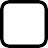 Quarterly MaintenanceAdditional Notes From Inspection